主題：耶和華是我的主我的神目標：認識並積攢財富在天上。經文：太六19-24、十九16-22、十六24-26、羅十二8、林後八2主日信息綱要 前言：財富是神給人的恩典，我們若照神的旨意，用神所賜的財富完成神所託付的，就能享受財富；反之，就會被財富綑綁，離神越來越遠。面對世上諸多的誘惑、試探，我們應當省察個人對財富的態度。一、財富是神豐富的預備1.為了我們可以享受神的安息（創二8-9）：「安息」是神要人享受祂所造的美好，如同嬰兒，一出生就得以白白享用父母辛勤工作所得的成果。神將人「安置」在伊甸園，是要人享用祂的豐盛恩典，而「財富」便是神為人所預備的豐盛恩典之一。2.為了我們可以完成神所交託的善工（創二15-17）：神將人「安置」在伊甸園，不只為了享受豐盛恩典，也為了要人完成祂所託「修理、看守」的善工。完成這善工必須敬拜神、順服神的命令，因為人是神所造的。人自以為可以分辨的「善惡」，並非神心意中真正的「善惡」；所以只有順服神的旨意，才能活在神所預備的美好之中，完成託付，並得安息。 3.為了我們可在生活中不斷經歷神的愛：神所預備的一切豐盛恩典（包括財富），顯明祂對我們的愛；我們藉著順服，表明明白神愛我們的心意，財富也成為我們完成神託付與責任的資源和工具。我們若不按照神的旨意使用祂賜給的財富，人生的次序會因此顛倒，反為財富綑綁。二、我們不能因追求財富而影響與神的關係1.「財富的功能」是有限的：神豐富的恩典每天都無限地供應我們所需，而財富最大的意義與功能，就是完成神交託我們的善工。錢財是短暫的、會銹壞；若因體貼老我的需求和慾望，把財富當成人生追求的目的，甚至對他人擁有的財富產生比較心態，而想要靠自己賺取更多財富，便會產生更多的不安焦慮。惟有照神旨意去為所當為，享受神所賜的所有，不比較，才會發現自己是最滿足、最有平安的人。2. 財富會使我們失去了人生的「異象」（太六21-23、詩一一九10、18）：當我們不專注敬拜神、不順服神旨意，而產生追求更多財富的想法時，目光會逐漸黯淡，看不清楚人生目標而偏離主道。3.財富會叫我們離開神：一個人不能同時事奉兩個主人，若專注追求財富，就會遠離神，最後將神所賜的財富取代神，成為敬拜追求的偶像，便會本末倒置，陷入誘惑試探。三、我們應當「積攢財富在天上」1. 財富不是用來為自己（太十九16-22、十六24-26）：財富主要的功效是能完成神所交託的善工，不是用來誇口，或證明自己的價值。當我們以神為滿足，就會滿足於神所賜的，不再為自己積攢財富。2. 財富要用在神的國度：神「國度」的特徵是「公義」，因此神所賜的財富當用在公義上──帶人信主、扶助弱勢、發揮屬天影響力，成就神的旨意。3.成為一個「慷慨」的人：（羅十二8、林後八2）：「瞭亮」含有健康、single eye（專心、定意要看見神）以及「慷慨」之意，而「樂捐的厚恩」亦即慷慨之意。順服神、成為合神心意的人，用神所賜的財富來做神所要做的事，祂便會把更多的厚恩賜給我們。主日信息討論題目（30分鐘）經文尋寶：默想主日信息所提「瞭亮、安置」的意義。（5）問題一：請分享──個人最理想的財富收支分配？神給我們財富的心意？（10）問題二：從信息及經文，請分享財富成為我們的「享受」或「綑綁」的關鍵？我們如何「積攢財富在天上」？回應 （10分鐘）回應一：小小組分享──信息對自己最重要的提醒和挑戰？線上彼此祝福，成為一個「慷慨」的人。回應二：小組長帶領全組一起宣讀太六19-24、十六24-26、羅十二8，祝福全組都能以敬畏神、順服神的態度，使用神給我們的財富。金句背誦   太六19-24、十六24-26、羅十二8◎本材料是根據區永亮牧師證道編寫。◎版權為台北靈糧堂裝備中心所有。一. 先知性禱告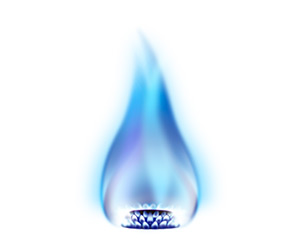 領受：看見一人從這岸要游到那岸，越游越感到無力，好像對岸比他預測的還要遙遠，於是靠在岩石上休息一下，思想如何繼續向前。神說：「不要獨自前行，要邀我與你同行」。禱告對象：為這段不知何時結束的防疫期中，你心裡的壓力，經濟、工作上的壓力，或是因隔離、因無法實體小組和聚會等等造成的壓抑，在這時已經到達了極限，內心感到無力再繼續這樣下去的兄姊禱告。禱告：求主幫助你不要獨自承擔生活上的種種壓力，特別是從整個大環境而來的變化，非常需要來倚靠這位在天地間掌權的主；求主幫助你轉向神，邀請神與你同行，教導你天天尋求祂的面，天天交託、卸下自己內心的壓力，讓神同在的平安進入你的內心，使你每一天從神得著繼續前行的力量。二. 為小組1.	在母親節這感恩的日子來到前，讓我們做兒女的為(父)母親祝福禱告，(父)母親為兒女祝福禱告。願神使我們的心互相轉向，我們的家在主愛中建造，領受屬天的祝福。三. 為教會1.	5/5(二)有全教會禱告會，求主恩膏區永亮牧師、周神助牧師，帶領全教會弟兄姊妹同心合意禱告，在新冠肺炎肆虐全球之際，藉著直播同心築壇，對準神的心意，使基督的教會成為萬國萬民的祝福。2.	求主幫助教會把握神所賜的時刻，教會以信心和神一同進入復活節，領受神大能的醫治和拯救，就更要與主一同儆醒，同心合意專注禱告，直等聖靈降臨澆灌的日子。願在5月教會藉著禱告能領受新的聖靈工作，使神的心意臨到我們國家。四. 為國家1.	為蔡總統第二任期及內閣禱告：蔡總統為防疫停辧總統就職活動，求主賜福蔡總統的第二任期，並在5/20就職前，賜給她屬天的智慧，使蔡總統為內閣有最好的安排，能帶領國家在防疫後重新出發，並能走在神的命定之中。2.	為台北市禱告：求主赦免我們人為疏失，使大火奪去寶貴性命，流無辜人的血。求主讓台北市市府團隊、民間企業都痛定思痛，改革一切消防安檢的弊病；台北市並能重新檢討安檢程序，並清查娛樂事業、公共場所的消防設施，確保公共安全。3.	為台中市禱告：台中市府觀旅局4/14臨時提案，由市府編列公務預算(但未列預算金額)，打造大安媽祖文化園區中的媽祖雕像，盧秀燕市長裁示由台中市議會審議。過去台中市議會曾有二次決議，不能以公款蓋雕像。媽祖雕像預算2.7億元，民間只募得1萬3千元。求主在台中市府、台中市議會及全台中市人心掌權，特別帶領台中市議會的審查有智慧，在防疫、紓困雙重困難中，能把納稅人的錢用在對的事上。五. 為列國1.	為列國的窮人禱告：在印度、巴基斯坦和斯里蘭卡等國，口罩價格飆漲至7美元，但有勞工一天卻賺不到1.5美元，窮人只能用圍巾、內衣褲、垃圾袋甚至葉子自製口罩，面臨要買食物還是要買口罩的兩難。還有許多國家的弱勢百姓有相同的困難。亞洲樂施會呼籲政府應免費提供防疫物資給窮人和高風險族群。求主使各國政府甦醒，各國社會也能普遍性喚醒愛心，願免費提供、捐贈防疫物資和救濟食物給弱勢百姓，更在醫療、公衛上幫助他們，堵住一切防疫的破口。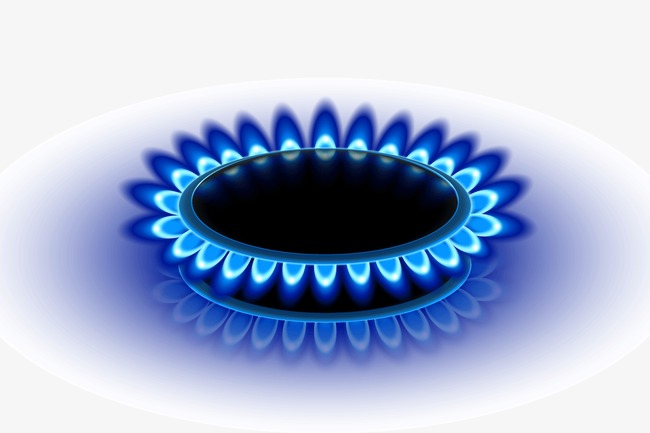 藍火代禱信小組禱告2020/5/3 - 2020/5/9